Leticia MorenoViolinRecognised as a truly exciting and versatile violinist, Leticia Moreno “captivates audiences and critics alike with her natural charisma, virtuosity and deep interpretative force”. She has appeared with the most renowned conductors such as Zubin Mehta, Esa-Pekka Salonen, Paavo Järvi, Vladimir Ashkenazy, Christoph Eschenbach, Yuri Temirkanov, Krzysztof Penderecki, Andrés Orozco-Estrada, Josep Pons, Juanjo Mena, Gustavo Gimeno, Peter Eotvos, and Andrey Boreyko amongst others. She has also performed with leading orchestras such as Wiener Symphoniker, St Petersburg Philharmonic, Philharmonia Orchestra, Mahler Chamber Orchestra, Washington’s National Symphony, and The Mariinsky orchestras, Orchestra del Maggio Musicale Fiorentino, Orchestre Philharmonique de Monte Carlo, Orchestre Philharmonique du Luxembourg, Academy of St. Martin in the Fields, Orquesta Sinfónica Simón Bolívar, and is a regular guest with most of the major Spanish orchestras. Leticia recently premiered Jimmy Lopez’ new violin concerto “Aurora”, with Houston Symphony Orchestra and Andres Orozco Estrada to critical acclaim. Last season she had her debut with the Helsinki Philharmonic and Peter Eötvös as well as with NHK Symphony Orchestra in Tokyo with Paavo Järvi. Other recent debuts Include NCPA Orchestra in Beijing conducted by Vladimir Ashkenazy, as well as Philharmonia Orchestra with Paavo Järvi.Leticia’s 2020/2021 season will see her debut with the Orquestra Sinfônica do Estado de São Paulo and Josep Pons, with the Prague Radio Symphony Orchestra Leticia as part of the Cesky Krumlov Festival, the Janacek Philharmonic, as well as with the Royal Northern Sinfonia and Antonio Méndez. Leticia will also return to the Orquesta de Valencia and Orquesta Filarmonica de Malaga. As a keen recitalist and chamber musician, Leticia has collaborated alongside Sol Gabetta, Bertrand Chamayou, Kirill Gerstein, Alexander Ghindin, Lauma Skride, Mario Brunello, Leonard Elschenbroich, Ksenija Sidorova and Maxim Rysanov.Leticia released her latest album Piazzolla on Deutsche Grammophon, recorded at Abbey Road Studios, London and Emil Berliner Studio, Berlin with the London Philharmonic Orchestra and Andrés Orozco-Estrada. Leticia has also recently recorded two CDs for Universal/Deutsche Grammophon: Spanish Landscapes - a study of Spanish Music (Sarasate, Lorca, Granados, Falla etc) and Shostakovich Violin Concerto No.1 with St Petersburg Philharmonic Orchestra conducted by Yuri Temirkanov. Leticia studied with Zakhar Bron, Maxim Vengerov and Mtislav Rostropovich at Escuela Superior de Música Reina Sofía in Madrid, the Hochschule für Musik und Tanz in Cologne and Guildhall School in London, and was the youngest member of the prestigious Alexander von Humboldt Stiftung. Leticia Moreno has won international violin competitions such as Szeryng, Concertino Praga, Novosibirsk, Sarasate, Kreisler, as well as the being awarded with the Echo Rising Star.Born in Spain of Peruvian descent, Leticia Moreno has developed strong ties with Latin America, especially with her country of origin where she returns every season to perform and which has as a corollary her recent World Premier of Jimmy Lopez’s new violin concerto in Houston and Lima. Leticia plays a 1762 Nicola Gagliano.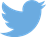 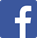 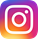 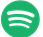 